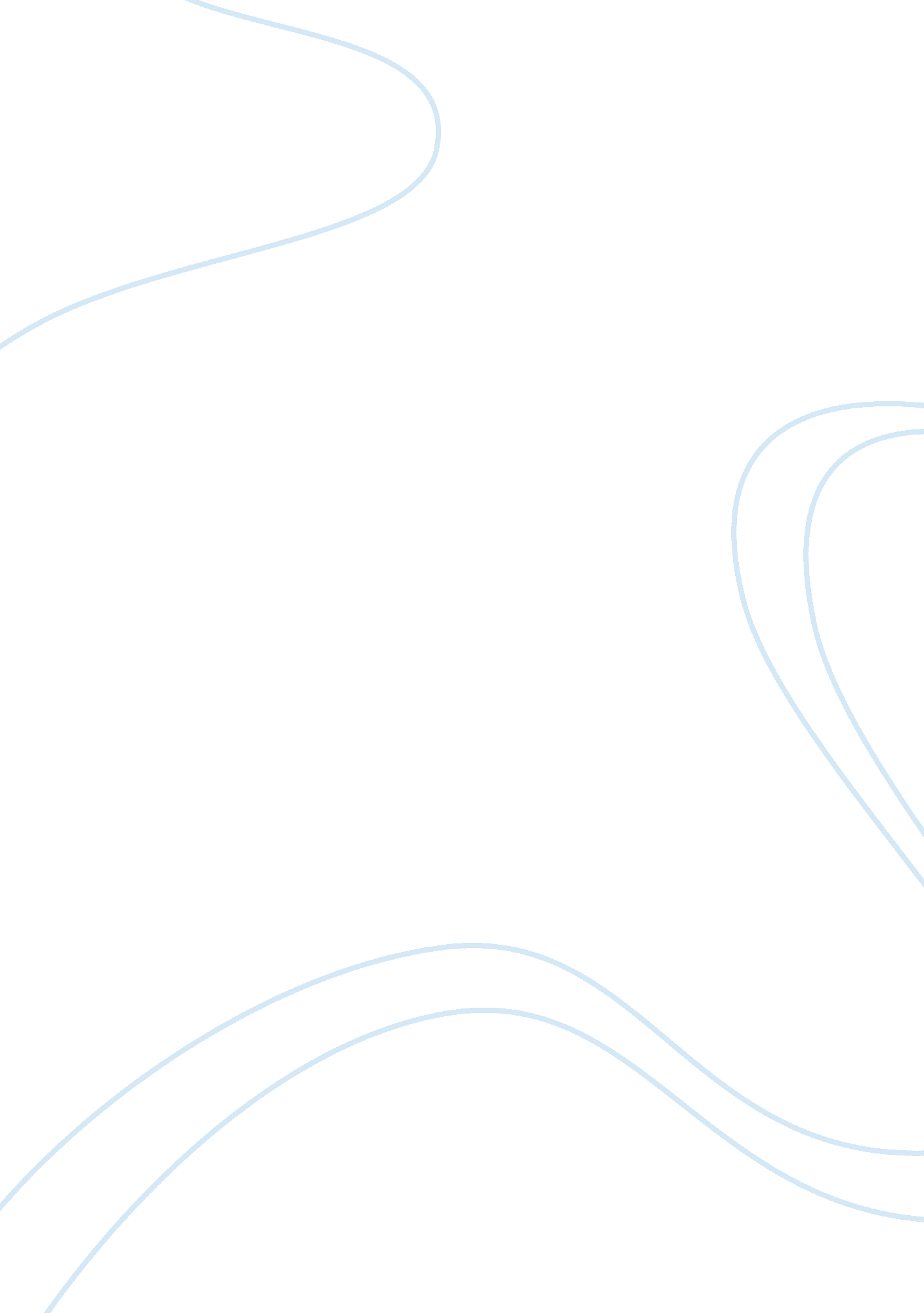 4 questionsEducation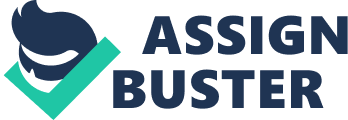 LEADERSHIP, ORGANIZATIONAL BEHAVIOR, POLITICS AND PRINCIPALSHIP LEADERSHIP, ORGANIZATIONAL BEHAVIOR, POLITICS AND PRINCIPALSHIP 
Leadership 
Leadership is a process of socially influencing a group of people or a nation and inspiring them to success or leading them towards accomplishment of their set goals and tasks. There are different forms of leadership which can lead to the definition of leadership changing. Depending on the context in which the term is being defined, leadership can refer to making other people follow you as used in dictatorial situations or it can be defined as representing the views of other people as used in democratic situations. 
The quality of leadership depends on the personal traits of the leader, the leader’s level of intelligence and the values of the people being led. Leadership has been in existence since the traditional times where people elected chiefs and warrior who represented smaller groups of people and has been developed to the kind of leadership today where people elect presidents and governors who represent larger groups. 
Organizational behavior 
It is the study of knowledge application on action of people, individual actions, and group actions in an organisation. Organizational behavior therefore tends to interpret organizational relationships basing facts on an individual person, a group of individuals, or the whole social system. 
The purpose of organizational behavior is to improve the relationship among people in an organization by achieving all the objectives (human, organizational and social) at a go. An example of its application is a situation whereby the human resource manager carries out a research to understand the employees so that their personal objectives are achieved while at the same time the objectives of the organization are achieved. Most organizations operate according to the four models of organizational behavior which are autocratic, custodial supportive and collegialization. 
Politics 
Politics dates back in the 17th century when leadership was introduced and the competition for the leadership position influenced the rise of politics. Politics can be defined as the influencing other people on a civil level or it can also refer to the process of controlling the community or state in an organized manner. Politics involve things such as influencing people to ones political views, making laws, exercising equality among the people and negotiation with other political subjects. 
The level of politics depends upon the number of people that the politician is leading and the power that the group has. An example of a political situation is the government of USA where Obama is the president and this is the highest rank of politics in the United States. The other political post follow below that of the president and their power and group of people they represent reduces. 
Principalship 
The term pricipalship is derived from the term principal which refers to a person who is the most important in an organization, an action or an event. A principle could also be a civil servant who has an executive grade in charge of a section and the practice of doing the responsibilities in that grade is called pricipalship. The term has different definitions depending on the field of operation for example, in business it refers to an amount of money while in law it refers to an active participant in a crime. In the field of education, principalship refers to the duties carried out by the head of the institution (principle) towards running the educational institution well. 